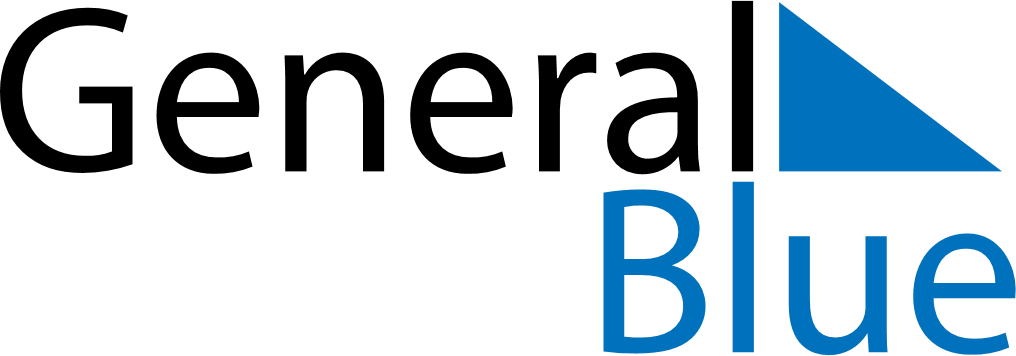 Meal PlannerFebruary 7, 2027 - February 13, 2027Meal PlannerFebruary 7, 2027 - February 13, 2027Meal PlannerFebruary 7, 2027 - February 13, 2027Meal PlannerFebruary 7, 2027 - February 13, 2027Meal PlannerFebruary 7, 2027 - February 13, 2027Meal PlannerFebruary 7, 2027 - February 13, 2027Meal PlannerFebruary 7, 2027 - February 13, 2027Meal PlannerFebruary 7, 2027 - February 13, 2027SundayFeb 07MondayFeb 08TuesdayFeb 09WednesdayFeb 10ThursdayFeb 11FridayFeb 12SaturdayFeb 13BreakfastLunchDinner